Приложение № 6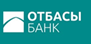 к Правилам предоставления электронных банковских услуг юридическим лицам (их филиалам и представительствам), индивидуальным предпринимателям, частным нотариусам, частным судебным исполнителям, адвокатам, профессиональным медиаторам посредством системы "ЖССБ-ONLINE" в АО "Отбасы банк"(изменен в редакции согласно решению Правления от 17.03.2021 г., протокол № 40)(изменен в редакции согласно решению Правления от 10.10.2023 г., протокол №159)исх №_______                                                                                                                         от ___________Кому: ___________________________________                                                                                             (Наименование Клиента)БИН ____________________Первому руководителю: _________________________                                                                                                                                        (Ф.И.О.)УВЕДОМЛЕНИЕУважаемый ________________!АО "Отбасы банк" уведомляет Вас, что в связи с ____________________________________________________________________________________________________________________________________________________________________________________________________________________________________________________________________________________________________________________________________________ Ваш доступ в систему "ЖССБ-ONLINE" был заблокирован/разблокирован/отключен. (изменен в редакции согласно решению Правления от 17.03.2021 г., протокол № 40)                                                                                                  (выбрать необходимое)В случае возникновения вопросов просим Вас обратиться в отделение Банка.Директор филиала в г. ______________                                __________________              ____________________                                                                              (подпись)                                             (Ф.И.О.)